INDUSTRIAL VISIT: EMAMI LIMITED 25th November 2019Industrial visits are an effort to bridge the gap between classroom learning and practical exposure. They are aimed to impart practical knowledge to help students gain first-hand information regarding functioning of the industry.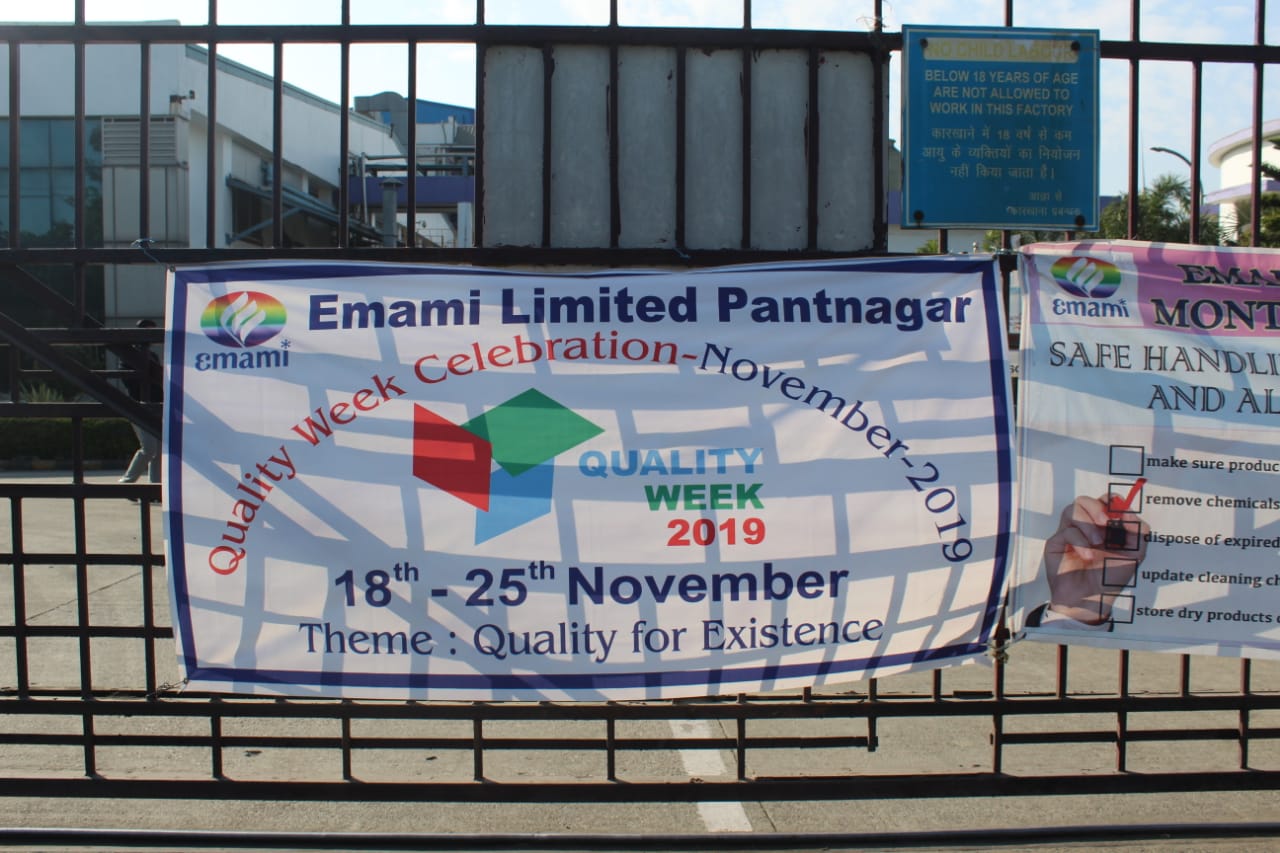 MBA 1st semester students of FCBM were taken on an industrial visit to "EMAMI LIMITED”, PANTNAGAR on Monday, 25th of November. Emami Limited is one of the leading and fastest growing personal and healthcare businesses in India, with an enviable portfolio of household brand names such as BoroPlus, Navratna, Fair and Handsome, Zandu Balm, Mentho Plus Balm, Fast Relief and       Kesh King. The students were accompanied by Dr Deep Chandra Oli and Ms Kamakshi Bhatt.Mr. Sanjay Tarpolia is the current Unit Head and looks after the entire production unit in Pantnagar.        He interacted with the students and gave an insight to students regarding the functioning of the firm.       The students were amazed to see the systematic management within a small infrastructure. They got a firsthand exposure of the manufacturing and processing unit. The students witnessed the Batch Processing system in the industry and how this leads to the optimum utilization of resources. They also understood the importance of maintaining the Quality while making a product as the factory was celebrating Quality Week so insights were given on this issue also.After a stay of approximately two hours, in the industry, students returned back to the college.In all, the students became more aware of industry practices and were overwhelmed for the knowledge they acquired throughout the trip.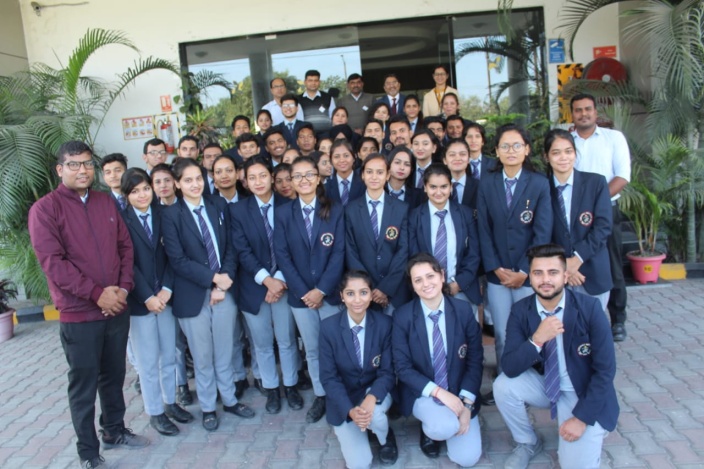 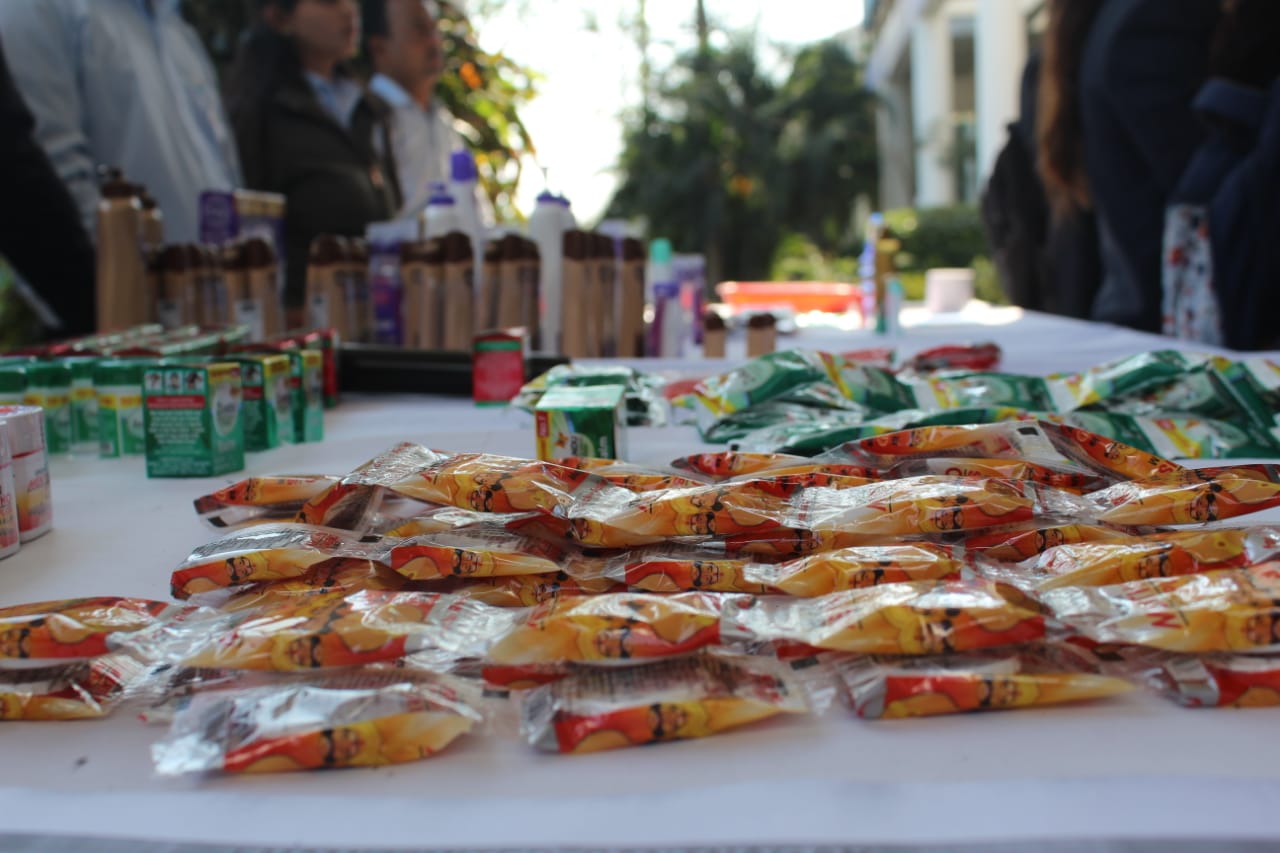 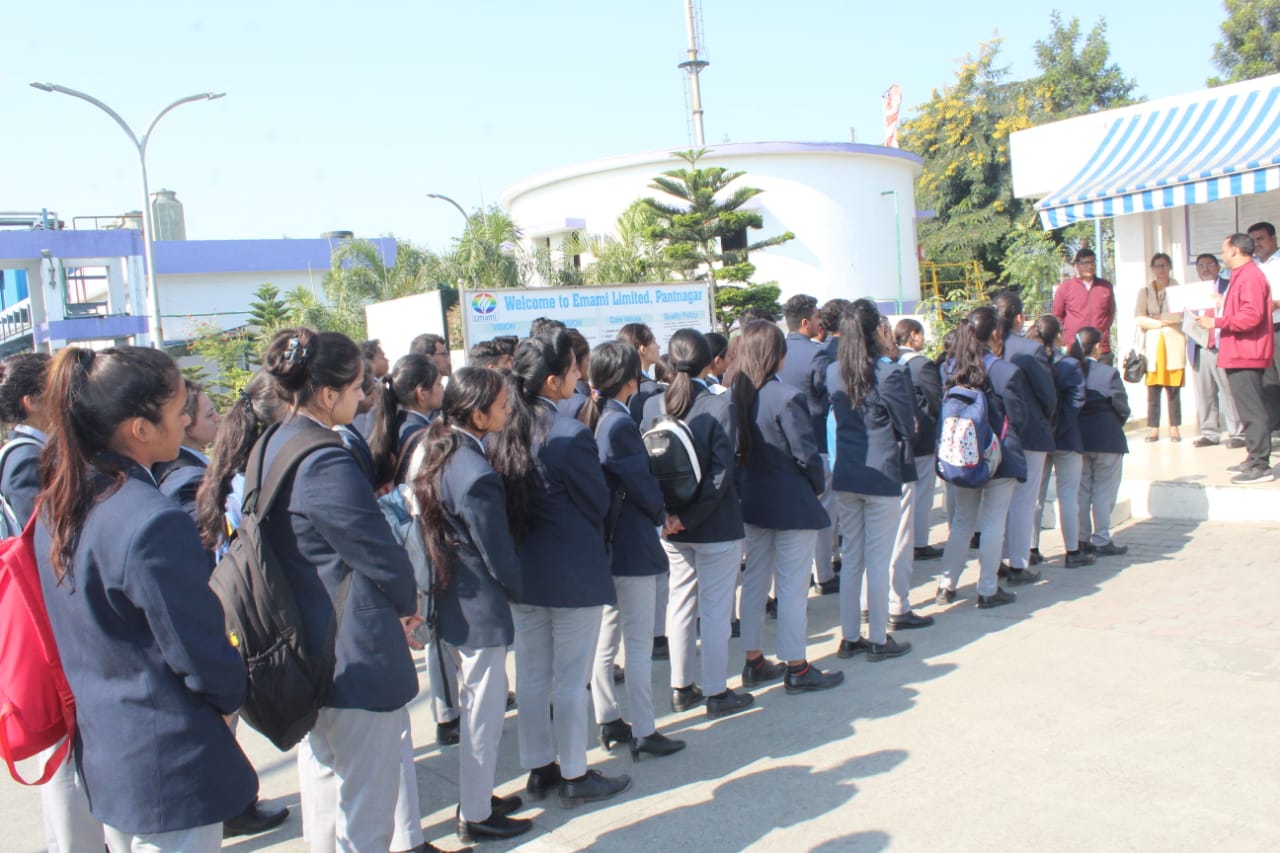 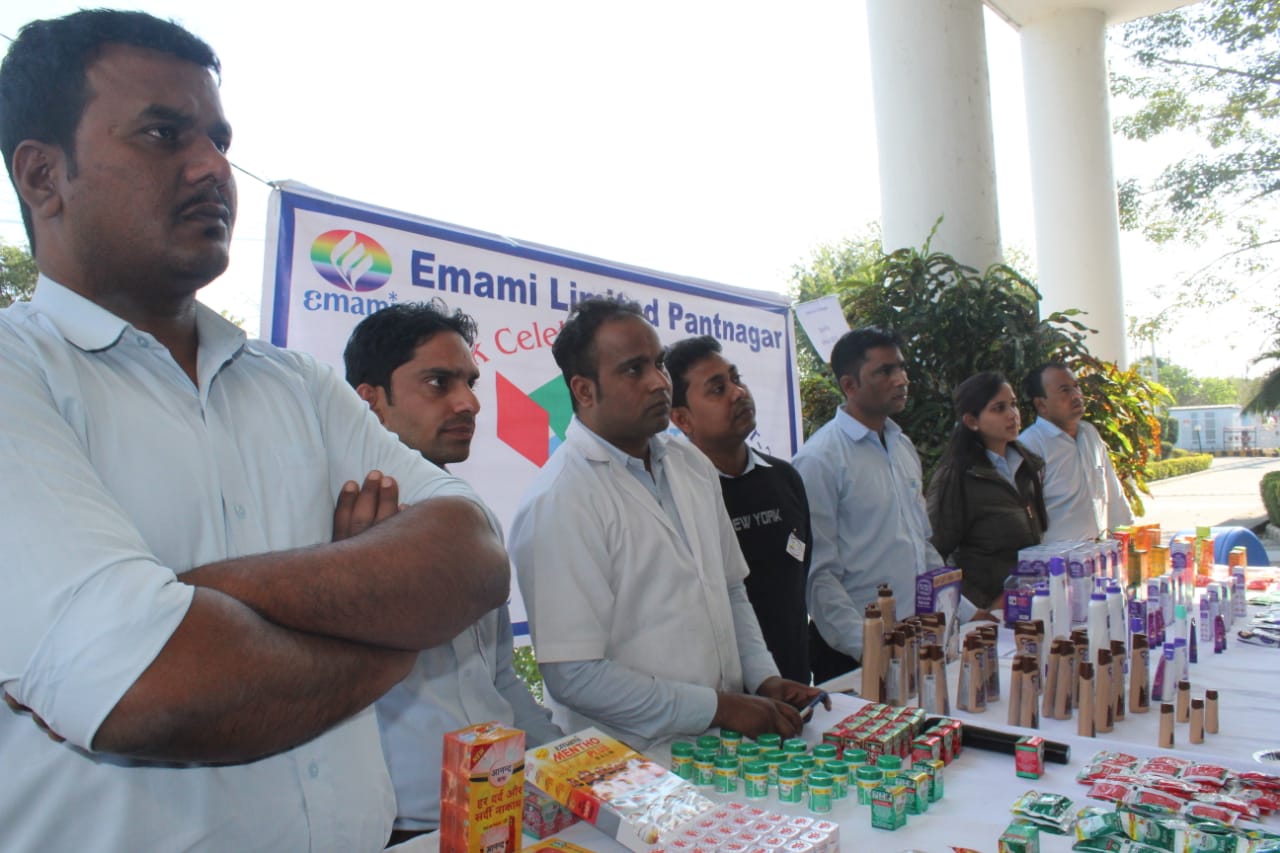 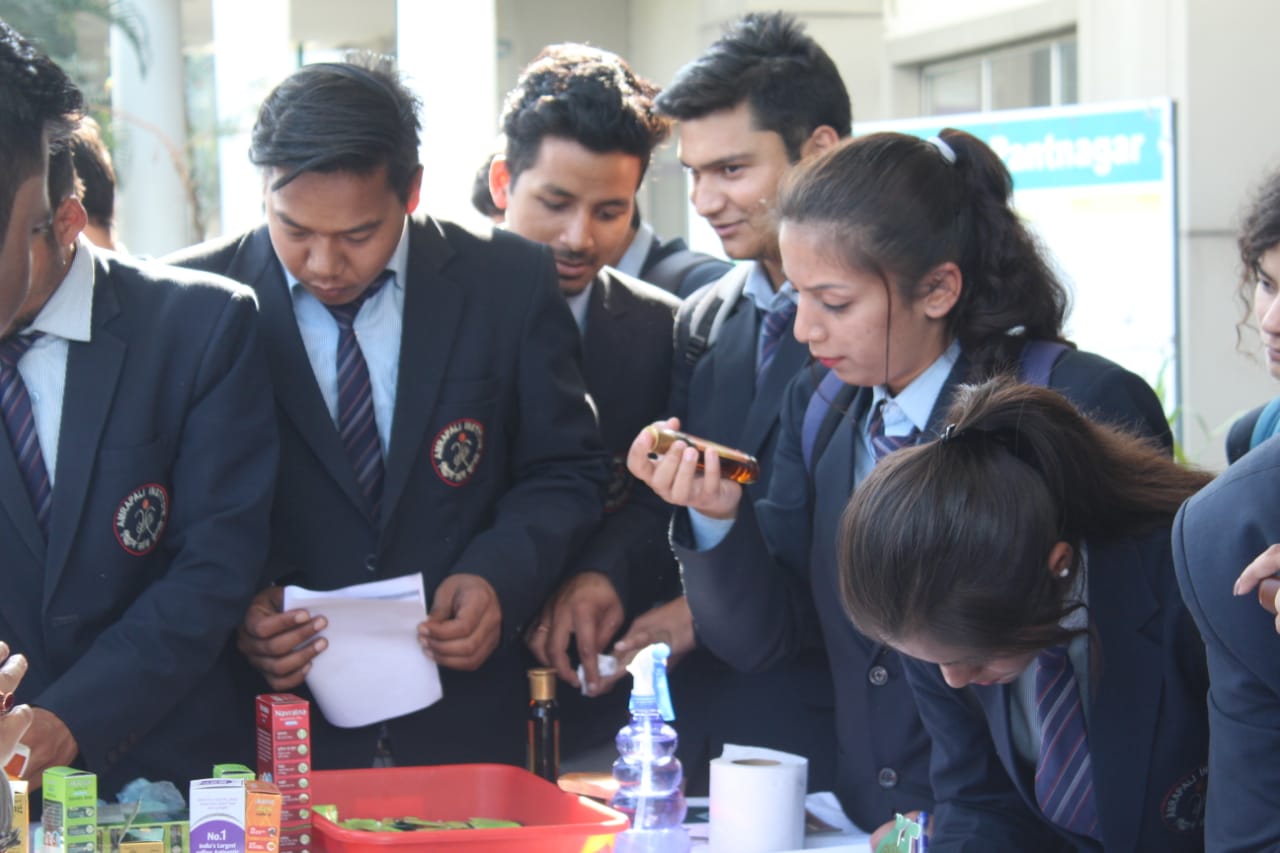 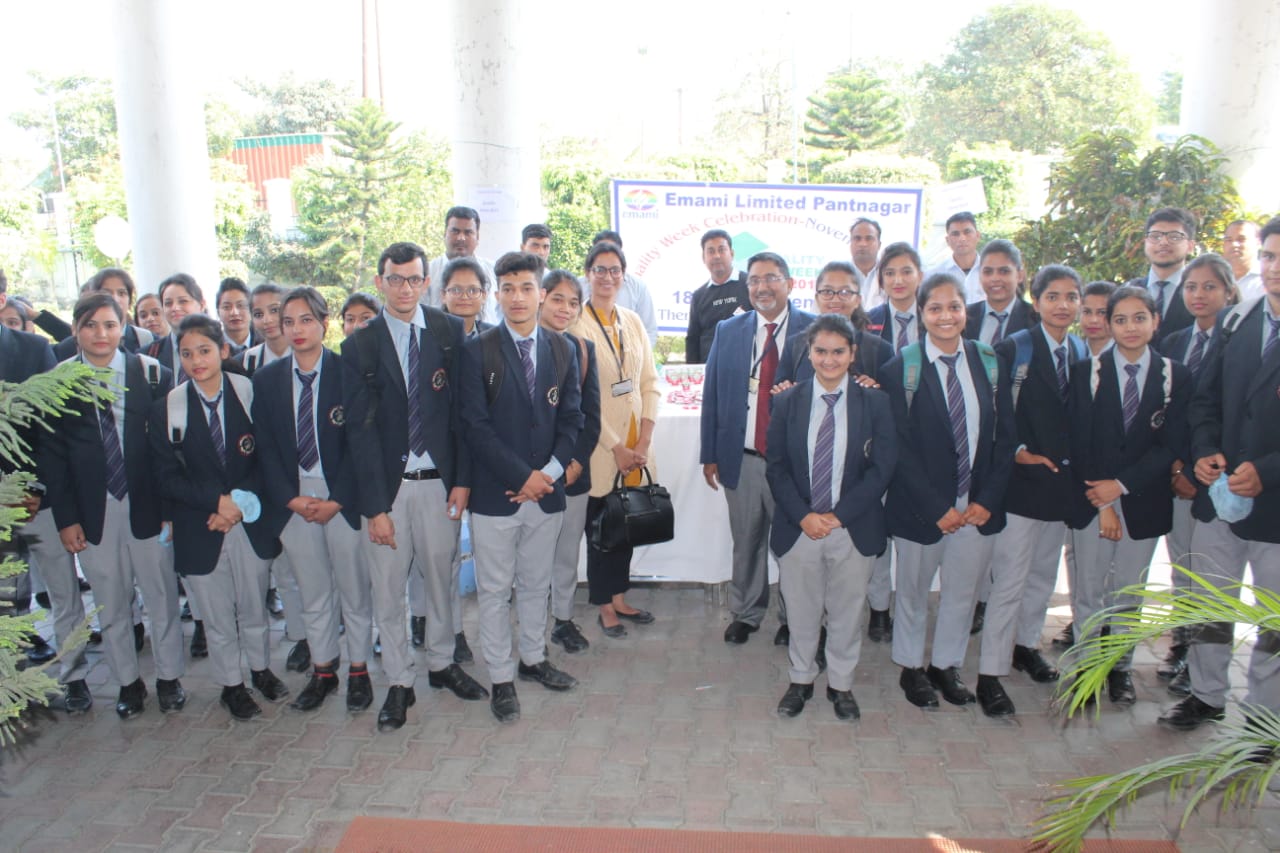 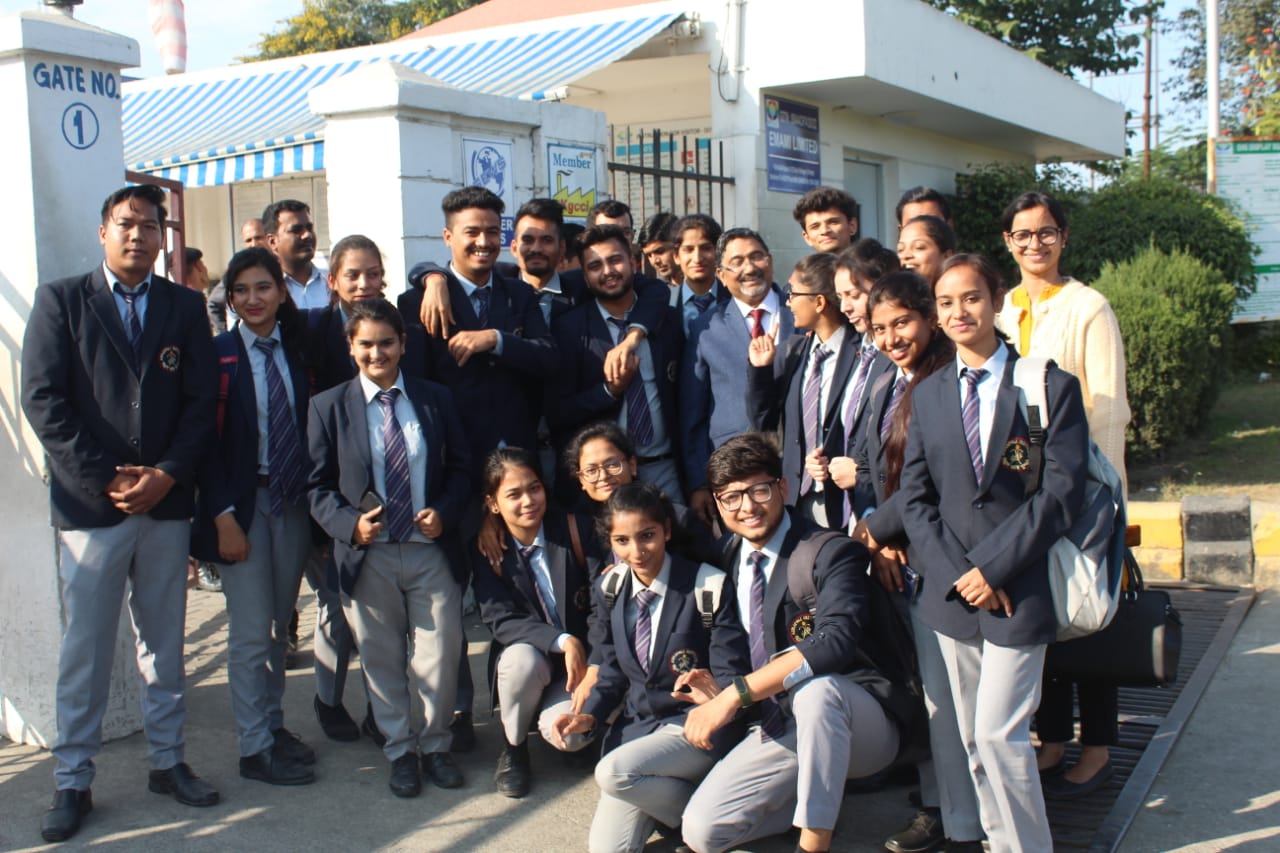 